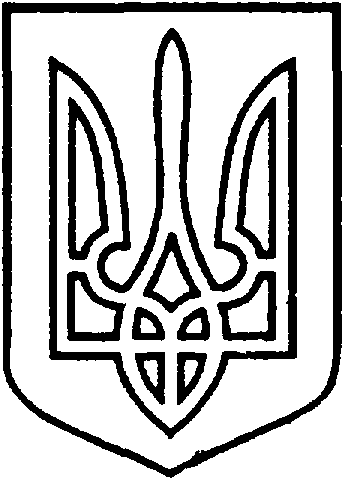 СЄВЄРОДОНЕЦЬКА МІСЬКА ВІЙСЬКОВО-ЦИВІЛЬНА АДМІНІСТРАЦІЯ  СЄВЄРОДОНЕЦЬКОГО РАЙОНУ  ЛУГАНСЬКОЇ  ОБЛАСТІРОЗПОРЯДЖЕННЯкерівника Сєвєродонецької міської  військово-цивільної адміністраціїЛуганська обл., м. Сєвєродонецьк,бульвар Дружби Народів, 3220 квітня  2021 року                                                                        № 523Про  затвердження Положенняпро Комісію з розгляду питань розміщення засобів пересувної мережіна території міста Сєвєродонецька (у новій редакції)	  Керуючись частиною 3 статті 6 Закону України «Про військово-цивільні адміністрації», ст. 30 Закону України «Про місцеве самоврядування в Україні», «Порядком розміщення тимчасових споруд для провадження підприємницької діяльності», затвердженим Наказом Мінрегіону України №244 від 21.10.2011р., на підставі «Порядку розміщення засобів пересувної дрібнороздрібної торговельної мережі та пересувних  об’єктів з надання послуг на території    м. Сєвєродонецька» (у новій редакції), затвердженого розпорядженням керівника ВЦА                                  м. Сєвєродонецька  від 07.12.2020 зобовʼязую:     1.   Затвердити «Положення про Комісію з розгляду питань розміщення засобів пересувної мережі на території міста Сєвєродонецька»  (у новій редакції)   (Додаток ).2.  Вважати такими, що втратили чинність:- розпорядження керівника ВЦА    м. Сєвєродонецьк від 22.09.2020 № 469 «Про  затвердження Положення та складу Комісії з розгляду питань розміщення засобів пересувної мережі на території міста Сєвєродонецька» (зі змінами та доповненнями);- розпорядження керівника ВЦА м. Сєвєродонецьк від 11.11.2020 № 915 «Про внесення змін до складу Комісії з розгляду питань розміщення засобів пересувної мережі на території міста Сєвєродонецька»;- розпорядження керівника ВЦА м. Сєвєродонецьк від 15.02.2021 № 296 «Про внесення змін до складу Комісії з розгляду питань розміщення засобів пересувної мережі на території міста Сєвєродонецька».3.    Дане розпорядження підлягає оприлюдненню.4. Контроль за виконанням цього розпорядження покласти на заступника керівника Сєвєродонецької міської військово-цивільної адміністрації Олега КУЗЬМІНОВА.Керівник Сєвєродонецької міськоївійськово-цивільної адміністрації  		                   Олександр СТРЮК 											  			    Додаток до розпорядження керівника Сєвєродонецької міськоївійськово - цивільної адміністрації від 20 квітня 2021   № 523ПОЛОЖЕННЯпро Комісію з розгляду питань розміщення засобів пересувної мережі на території міста Сєвєродонецька (у новій редакції)Загальні положення           1.1. Комісія з розгляду питань розміщення засобів пересувної мережі на території міста Сєвєродонецька (Комісія) є тимчасово діючим консультативно-дорадчим органом Сєвєродонецької міської  військово-цивільної адміністрації.           1.2. Комісія утворюється для координації заходів по впорядкуванню розміщення засобів пересувної мережі на території міста Сєвєродонецька.           1.3. У своїй діяльності Комісія керується Конституцією України та законами України, указами Президента України, постановами Верховної ради України, актами Кабінету Міністрів України, іншими нормативно-правовими актами та нормативними документами, розпорядженнями керівника Сєвєродонецької міської  військово-цивільної адміністрації, а також цим Положенням.Завдання Комісії           2.1. Основними завданнями Комісії є:- реалізація повноважень Сєвєродонецької міської  військово-цивільної адміністрації у сфері обслуговування населення м. Сєвєродонецька; -  розгляд питань розміщення та функціонування засобів пересувної мережі на території міста Сєвєродонецька відповідно до «Порядку розміщення тимчасових споруд для провадження підприємницької діяльності», затвердженого Наказом Мінрегіону України №244 від 21.10.2011р; «Порядку розміщення засобів пересувної дрібнороздрібної торговельної мережі та пересувних  об’єктів з надання послуг на території    м. Сєвєродонецька» (у новій редакції ), затвердженого розпорядженням керівника ВЦА   м. Сєвєродонецька  від 07.12.2020.Склад і структура Комісії            3.1. Склад Комісії затверджується розпорядженням керівника Сєвєродонецької міської  військово-цивільної адміністрації.                                               3.2.  До складу Комісії входять: голова Комісії, один заступник голови Комісії, секретар та члени Комісії.            3.3. Головою Комісії є заступник керівника Сєвєродонецької міської військово-цивільної адміністрації.            3.4. До роботи Комісії можуть залучатись представники комунальних підприємств, структурних підрозділів військово-цивільної адміністрації м.Сєвєродонецьк, громадських організацій, тощо.Функції та повноваження Комісії             До повноважень Комісії відносяться:            4.1. Розгляд звернень юридичних та фізичних осіб з питань розміщення засобів пересувної мережі на території міста Сєвєродонецька.           4.2. Визначення можливості розміщення засобів пересувної мережі.            4.3. Підготовка пропозицій щодо надання дозволу на розміщення засобів пересувної мережі.           4.4. Підготовка пропозицій щодо продовження строку розміщення засобів пересувної мережі на території міста Сєвєродонецька.            4.5. Підготовка пропозицій щодо відмови в наданні дозволу та в продовженні строку розміщення засобів пересувної мережі з обґрунтуванням відмови.            4.6. Підготовка пропозицій щодо припинення дозволу на розміщення засобів пересувної мережі.            4.7. Надання рекомендацій щодо розміщення засобів пересувної мережі на території міста Сєвєродонецька.            4.8. Координація дій структурних підрозділів Сєвєродонецької міської військово-цивільної адміністрації при розміщенні засобів пересувної мережі на території міста Сєвєродонецька.            4.9. Внесення пропозицій щодо розроблення  Схеми розміщення засобів пересувної мережі.            4.10. Розгляд інших питань, що відносяться до завдань Комісії.            4.11. Комісія має право:- отримувати від структурних підрозділів Сєвєродонецької міської військово-цивільної адміністрації, підприємств, установ, організацій інформацію необхідну для виконання покладених на неї завдань;- залучати відповідних спеціалістів до участі в опрацюванні питань розміщення засобів пересувної мережі на території міста Сєвєродонецька.Організація роботи Комісії            5.1. Формою роботи Комісії є засідання, які проводяться по мірі надходження матеріалів.            5.2. Організацію роботи Комісії забезпечує голова, а в разі його відсутності заступник голови та секретар. Рішення щодо проведення засідання приймає голова Комісії, а за його відсутності – заступник голови.            5.3. Голова Комісії, а в разі його відсутності заступник голови:- здійснює керівництво Комісією, визначає порядок її роботи;- формує склад Комісії;- головує на засіданнях Комісії;- дає доручення членам Комісії;- підписує протоколи Комісії;- представляє Комісію у відносинах зі структурними підрозділами Сєвєродонецької міської військово-цивільної адміністрації, підприємствами, установами, організаціями та громадськістю;- контролює стан виконання рішень Комісії з питань, що розглядались;- запрошує для участі у роботі Комісії представників структурних підрозділів Сєвєродонецької міської військово-цивільної адміністрації, установ, організацій та громадськості за їх згодою.            5.4. Заступник голови:- бере участь у підготовці питань до розгляду на засіданнях Комісії;- виконує функції голови в разі його відсутності.            5.5. Секретар Комісії:- здійснює організаційне та документальне забезпечення роботи Комісії;- погоджує з головою Комісії дату та місце проведення засідання Комісії;- інформує членів Комісії про час і місце проведення засідань;- формує проект порядку денного засідання Комісії та погоджує його з головою Комісії;- оформляє протоколи засідань Комісії та подає їх на підпис головуючому на засіданні;- забезпечує відправлення відповідальним виконавцям витягів або копій протоколів;- виконує за дорученням голови Комісії інші завдання.            5.6. Члени Комісії:- зобов’язані бути присутніми на засіданнях Комісії та брати участь в її роботі;- виконують доручення, визначені рішенням Комісії.            5.7. Засідання Комісії вважається правомочним, якщо на ньому присутні більш як половина членів.            5.8. Рішення Комісії приймаються відкритим голосуванням простою більшістю голосів від числа присутніх на засіданні членів Комісії. У разі рівного розподілу голосів при голосуванні голос головуючого на засіданні Комісії є вирішальним.            5.9. Рішення Комісії оформлюються протоколом, який підписується головуючим на засіданні та секретарем Комісії.             5.10. Член Комісії має право висловлювати окрему думку та надавати свої зауваження в письмовому вигляді головуючому на засіданні Комісії, які долучаються до протоколу засідання Комісії.            5.11. Рішення Комісії мають форму пропозицій щодо підготовки проектів розпоряджень керівника Сєвєродонецької міської військово-цивільної адміністрації, листів - відмов з питань розміщення засобів пересувної мережі на території міста Сєвєродонецька та інших пропозицій.Начальник управлінняекономічного розвитку					Анастасія ПИВОВАРОВА